Шет мемлекеттерден,
халықаралық және шетелдік
ұйымдардан, шетелдіктерден,
азаматтығы жоқ адамдардан
алынған ақшаны және (немесе)
өзге де мүлікті алғаны және
жұмсағаны туралы мәліметтерді
мемлекеттік кірістер
органдарына ұсыну қағидалары,
мерзіміне және нысанына
1-қосымша 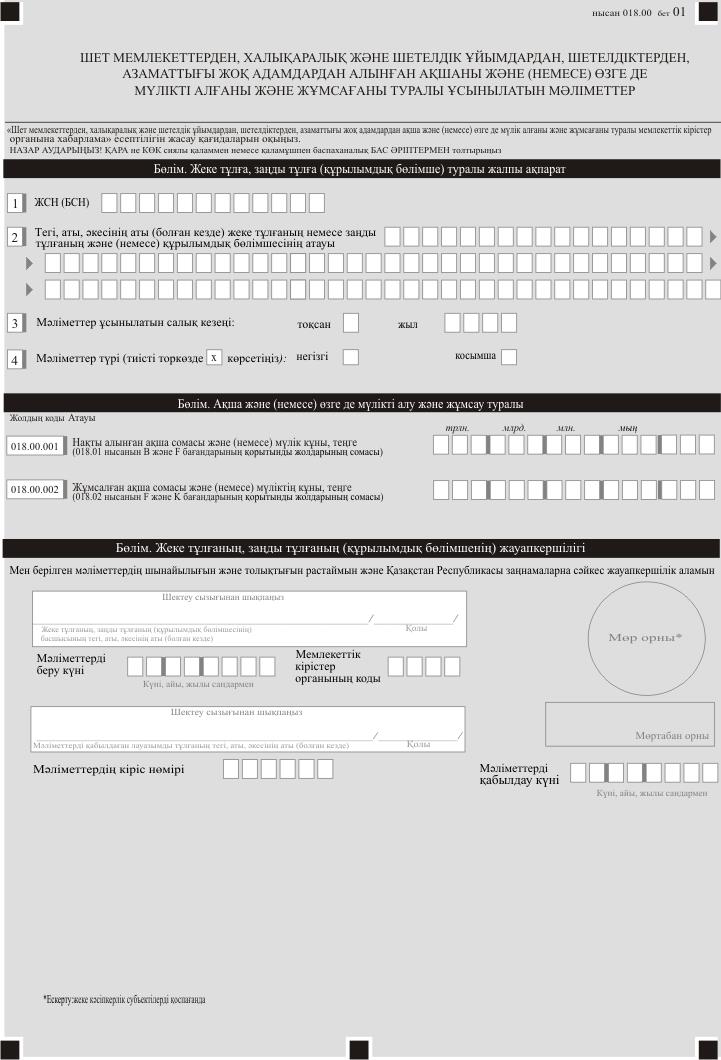 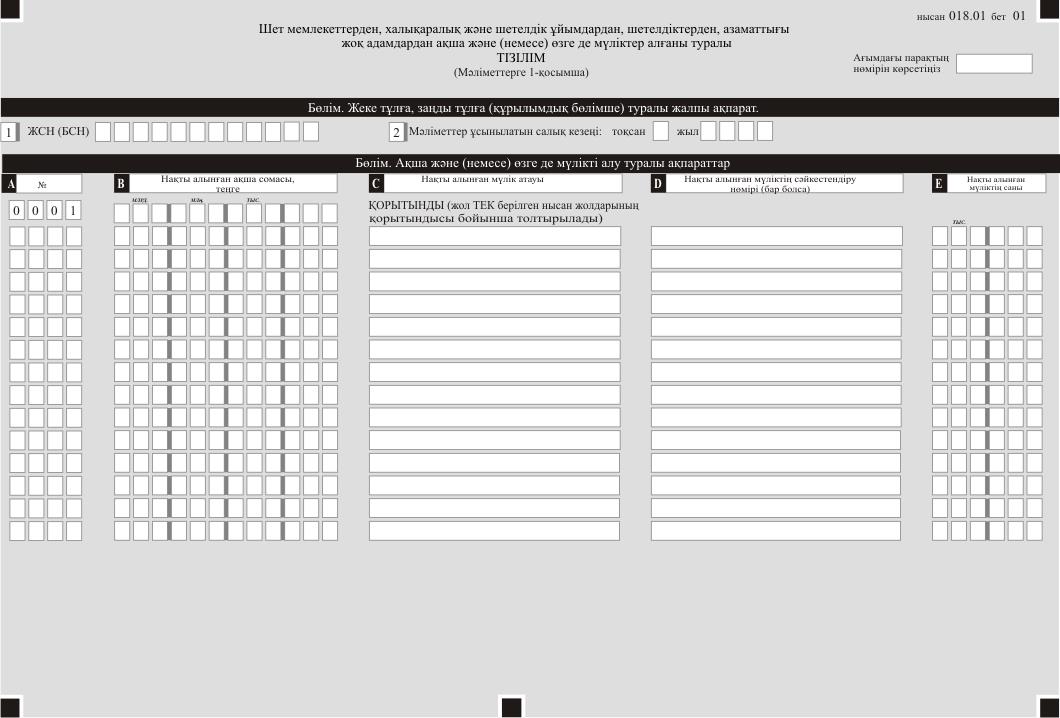 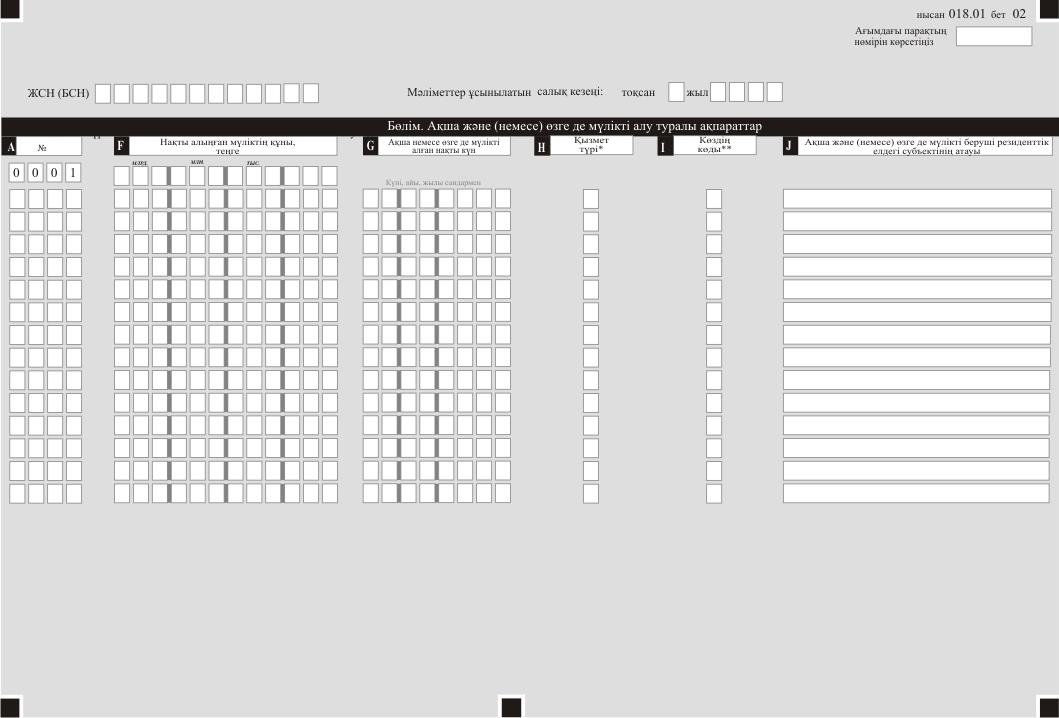 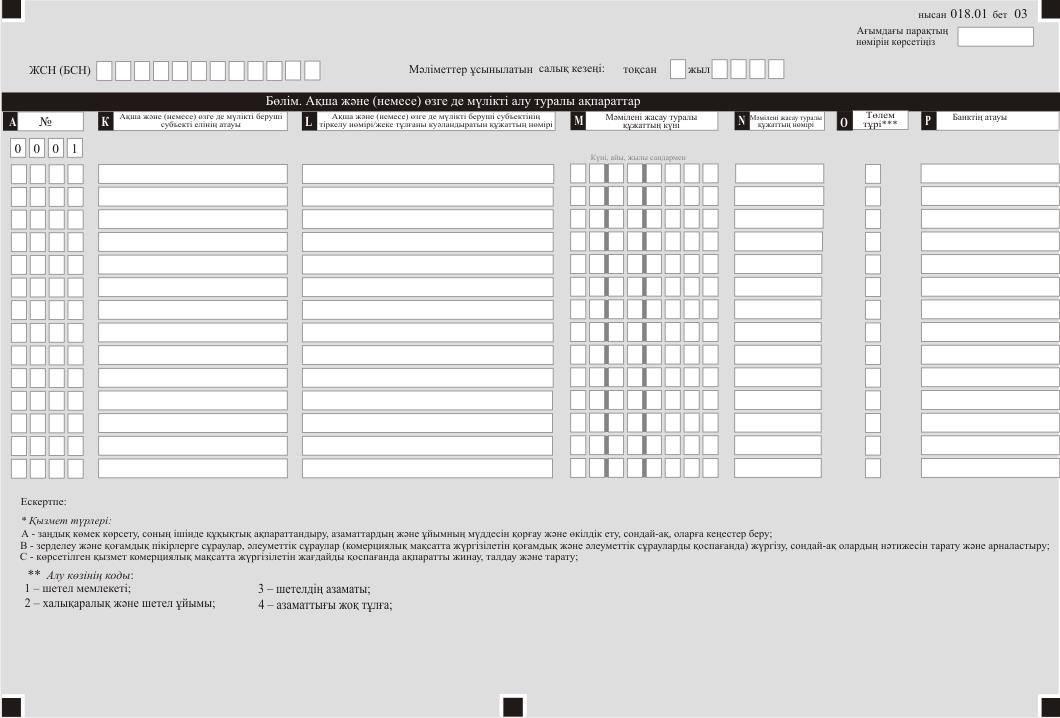 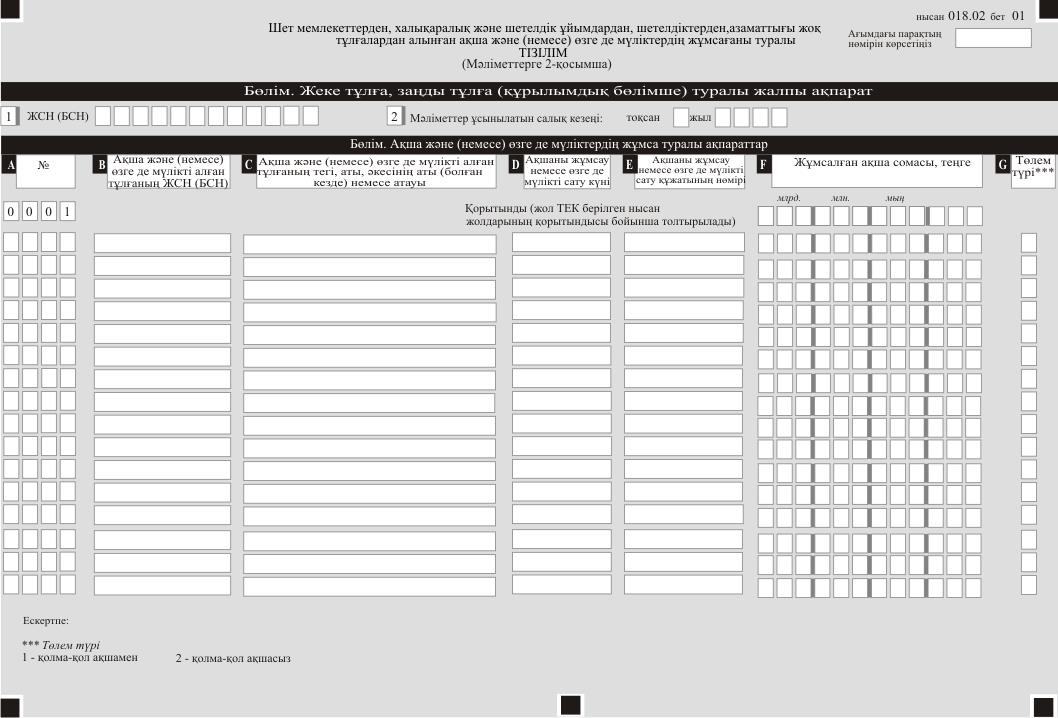 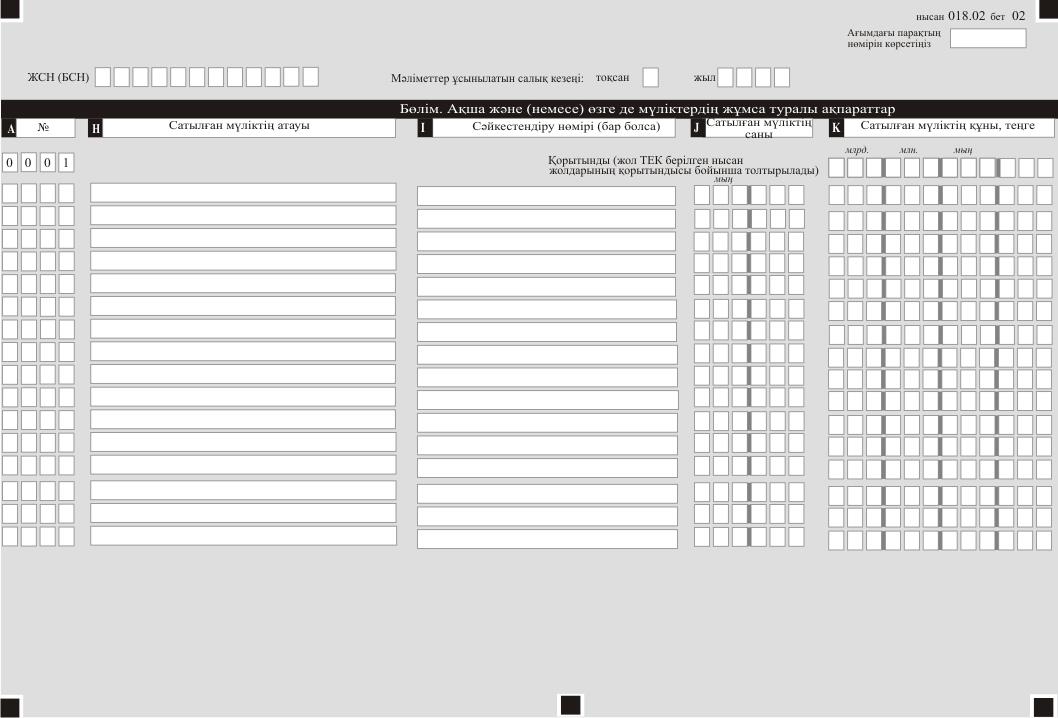 